Semaine DES langues du 4 au 7 mai 2020 : des activités pour les CP, CE1 ou CE2La cinquième édition de la Semaine des langues vivantes est l’occasion de mettre en lumière la diversité des langues dans les familles et à l’école.Voici des activités pour les 3 jours de travail de cette semaine. Puis vous aurez la possibilité d’envoyer la ou les productions de votre enfant aux conseillères langues du département. Toutes les productions des élèves qui participent apparaitront ainsi sur un même espace.Jour 1 : découvrir des « bonjours » dans plusieurs langues   L’enregistrement est sur le site ou bien à partir du QRcode :  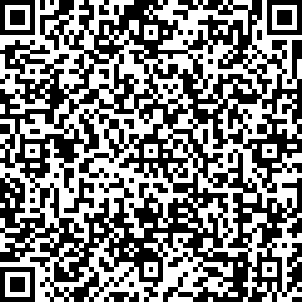 Jour 2 : découvrir une chanson en allemand   Sur ce lien http://www.viewpure.com/WQrHkXCMTeA?start=0&end=0 Ou bien à partir du QRcode : 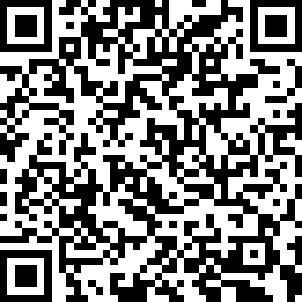 Jour 3 : produire un « merci »    Vous pouvez envoyer aux conseillères langues la ou les 2 productions de votre enfant : un enregistrement et une photo de son merci dans une autre langue.Voici l’adresse : ce.ia69-cpdlv@ac-lyon.frLes conseillères langues réaliseront une chaine sonore avec tous les « mercis » enregistrés dans le département.  Elles réaliseront également un mur virtuel où seront affichées toutes les photos des « mercis » réalisés dans plein de langues. Cela sera visible sur le site langues vivantes du département du Rhône.  NB : voici 2 applications gratuites pour enregistrer la voix de votre enfant sans passer par la vidéo :Hi-Q MP3 Voice Recorder, pour téléphones ou tablettes Android Enregistreur vocal, Happy Tap, pour téléphone ou tablette iOS (iPhone, iPad)Pour réaliser les lettres des mercis en différentes langues, voici des exemples de réalisations du chiffre 3 avec des aliments ou bien de la lettre D avec des jouets.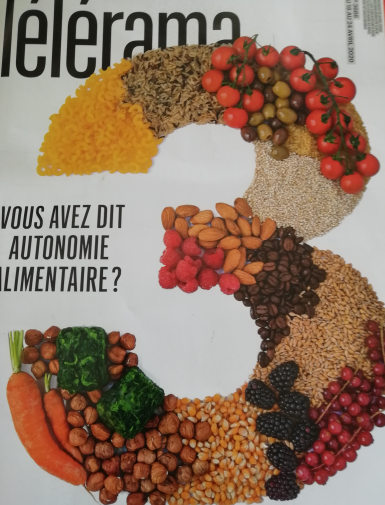 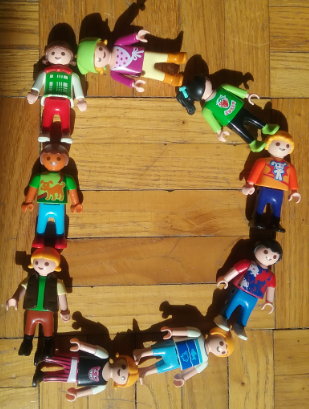 Le parent et l’enfantLe parentEcouter la chanson une 1ère fois Ecouter la chanson une 2ème fois et chanter en même temps les bonjours reconnus Ecouter une 3ème fois pour compter le nombre de « hello »           Le parent demande ensuite à l’enfant ce qu’il a reconnu (peut être des bonjours déjà connus)    Demander si l’enfant a reconnu d’autres choses à la 2 ème écouteDemander combien de fois on entend « hello »Voir la vidéo http://www.viewpure.com/2nYjGy_ZUG8?start=0&end=0Voir et chanter en même temps les bonjours que l’on a bien repérés.S’entrainer à chanter en même temps que la vidéo les bonjours du refrain.Demander ce que l’enfant a reconnu et compris en plusDemander à ‘enfant s’il connait encore d’autres bonjours dans d’autres langues, celle qui est parlée par les grands parents, des amis, des voisins…Ecouter une 1ère fois l’enregistrement avec de nombreux « bonjours »Ecouter une 2ème fois et proposer de lever la main quand on reconnait un ou les « bonjour » repérés, puis de répéter en même temps que l’enregistrement.L’enregistrement est sur le site ou ici :   Le parent demande ensuite à l’enfant ce qu’il a reconnu  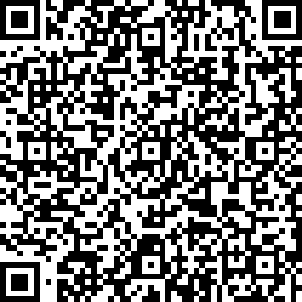 Le lien avec la vidéo pourra être fait.Chercher le nom des pays à partir des drapeaux de la vidéo.Associer un nouveau bonjour connu dans la famille avec un dessin du drapeau correspondant (comme dans la vidéo)Le parent et l’enfantLe parentVoir la vidéo une 1ère fois Voir la vidéo une 2ère fois et chanter en même temps les 2 façons de dire bonjour en allemand.  Le parent demande ensuite à l’enfant ce qu’il a reconnu. Essayer de retrouver le bonjour en allemand qui figurait dans la vidéo précédente.Faire remarquer qu’on entend ici 2 façons de se dire bonjour en allemand : « Guten Tag » et « Hallo », qui est plus familier. Voir la vidéo et lever la main quand on entend « Wie geht’s ? » et quand on entend le « merci » en allemandS’entrainer à dire « Danke, prima, gut ! »Puis chanter en même temps que la vidéo Préciser que la fin de la première phrase « Wie geht’s ? » signifie : « comment vas-tu ? » Indiquer que la réponse est « merci, très bien ! ça va ! »Ecouter l’enregistrement avec les « mercis »  https://projetslverhone.blog.ac-lyon.fr/wp-content/uploads/sites/257/2020/04/MERCI.mp3Ecouter une 2ème fois et repérer d’autres mercis déjà connus en levant la main ou en les répétant en même temps.Demander de lever la main quand on entend le « merci » en allemandA retrouver ici aussi : 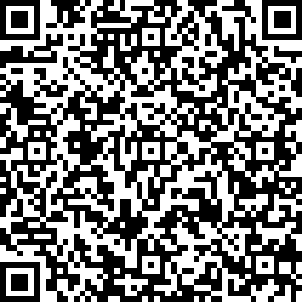 Réfléchir avec l’enfant aux autres façons de dire « merci » que l’on connait (grâce aussi peut être à la langue parlée par les grands parents, amis ou voisins).  Voir les différentes façons de se dire « merci » dans le monde sur le site :https://www.iletaitunehistoire.com/genres/documentaires/lire/dire-merci-dans-le-monde-bibliddoc_032#histoireOn pourra dessiner une situation dans laquelle on est amené à dire merci. Peut-être faire le lien avec les applaudissements en guise de « mercis aux soignants » que l’on entend et auxquels on peut participer le soir à 20h en France, et dans beaucoup d’autres pays.   Lire avec l’enfant ou bien le laisser lire. On pourra lui demander ce qui ressemble à nos traditions en France ; demander ce qui se fait dans le sud de la Chine au moment du thé ; demander ce que répondent les Turques ou bien les Anglais après un « merci ».Comment se dit « de rien » en espagnol. Le parent et l’enfantLe parentRevoir les 2 vidéos, et chanter en même temps. Demander à l’enfant ce dont il se souvient des 2 jours précédents.Quelles façons de dire « bonjour » et « merci »Puis revoir les 2 vidéosChoisir les « mercis » à enregistrer (voir ci-après pour enregistrer la voix de l’enfant)Choisir le « merci » d’une langue pour en faire une production visuelle.  Proposer à l’enfant de garder une trace de 2 façons possibles :Enregistrer un ou plusieurs « merci » dans différentes languesRéaliser un « merci » visuel (choisir une langue) sur une feuille de papier avec, pour chacune des lettres, des collages (découper des lettres ou des formes dans un catalogue), ou bien en associant des aliments secs, ou encore avec d’autres objets que l’on peut trouver à la maison (voir exemples avec le chiffre 3 et la lettre D ci-après.)